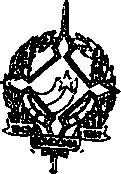 GOVERNO DO ESTADO DE RONDÔNIA GOVERNADORIADECRETO N. 979 DE 24 DE MARÇO DE 1983.ABRE CRÉDITO   SUPLEMENTAR NO ORÇAMENTO VIGENTE.O GOVERNADOR DO ESTADO DE RONDÔNIA, no uso de suas atribuições legais, e com fundamento no artigo 7º do Decreto-Lei n.31 de 30.11.82,DECRETA:Artigo l9 - Fica aberto à Secretaria de Esta do da Educação, um crédito suplementar no valor de CR$ 319.700.000,00 (Trezentos e dezenove milhões e setecentos mil cruzeiros), observando-se nas classificações institucionais, econômicas e funcional programática à seguinte discriminação:SUPLEMENTA:- Secretaria de Estado da Educação- Secretaria de Estado da Educação4110.00 - Obras e Instalações	319.700.000,00TOTAL	319.700.000,00PROJETO/ATIVIDADE	CAPITAL	TOTAL16.01.08.42.188.1.005Construção e Equipamento de Unidades Escolares de l9 Grau	319.700.000,00     319.700.000,00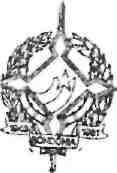 GOVERNO DO ESTADO DE RONDÔNIA GOVERNADORIAREDUZ- Secretaria de Estado da Educação- Secretaria de Estado da Educação3120.00 - Material de consumo	28.000.000,003132.00 - Outros Serviços e encargos      36.000.000,00SUB TOTAL	64.000.000,00PROJETO/ATIVIDADE 16.01.08.07.021.2.016 Manutenção dos serviços administrativos da SEDUCSUB TOTALCORRENTE64.000.000,00TOTAL64.000.000,00 64.000.000,00- Secretaria de Estado da Educação- Secretaria de Estado da Educação3120.00 - Material de Consumo	78.000.000,003131.00 - Remuneração de Serviços Pessoais	10.000.000,003132.00 - Outros Serviços e Encargos      48.000.000,00
SUB TOTAL	136.000.000,00PROJETO/ATIVIDADE 16.01.08.42.188.2.019 Manutenção do Ensino de l5 GrauSUB TOTALCORRENTE136.000.000,00TOTAL136.000.000,0016.00 - Secretaria de Estado da Educação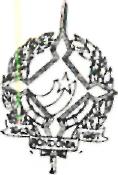 GOVERNO DO ESTADO DE RONDÔNIAGOVERNADORIA16.01 - Secretaria de Estado da Educação
3120.00 - Material de consumo	24.000.000,003131.00 - Remuneração de Serviços Pessoais	5.500.000,00
3132.00 - Outros Serviços e Encargos       7.000.000,00
SUB TOTAL                        36.500.000,00PROJETO/ATIVIDADE 16.01.08.43.188.2.020 Manutenção de ensino de 2°-   GrauSUB TOTALCORRENTE36.500.000,00TOTAL36.500.000,00 36.500.000,00- Secretaria de Estado da Educação- Secretaria de Estado da Educação 4120.00 - Equipamento e Material Permanente71.900.000,00
SUB TOTAL	71.900.000,00PROJETO/ATIVIDADE 16.01.08.43.188.1.006 Reequipamento de Unidades Escolares de 22 GrauSUB TOTALCAPITAL71.900.000,00TOTAL71.900.000,00 71.900.000,00- Secretaria de Estado da Educação- Secretaria de Estado da Educação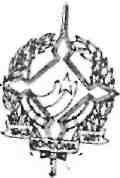 GOVERNO DO ESTADO DE RONDÔNIAGOVERNADORIA4120.00 - Equipamento e Material Permanente11.300.000,00
SUB TOTAL	11.300.000,00PROJETO/ATIVIDADE 16.01.08.42.188.1.005 Construção e Equipamento de Unidades de   1-GrauSUB TOTALCAPITAL11.300.000,00TOTAL11.300.000,00 11.300.000,00TOTAL319.700.000,00Artigo 22 - O valor do presente credito será coberto com recursos de que trata o inciso III, do § l2 do artigo 43 da Lei Federal 4.320 de 17.03.64.Artigo 32 - Fica alterada a Programação das Quotas Trimestrais estabelecido pelo Decreto n2 781 de 31.12.82 ^on forme discriminação:I TRIMESTREII TRIMESTREIII TRIMESTREIV TRIMESTRETOTAL3.386.305.000,00 3.670.414.000,00 1.626.930.000,00 169.219.000,00 8.852.868.000,00t	•        •	».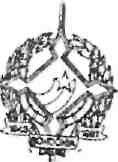 GOVERNO DO ESTADO DE RONDÔNIAGOVERNADORIAArtigo 42 - Este Decreto entrara em vigor na data de sua publicação.JORGE TEIXEIRA DE OLIVEIRA  GOVERNADOR 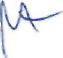 